Reflections: Guided NotesVocabulary_______________: a type of transformation that uses a reflection line like a mirror to create a mirror image; the figure is flipped over the reflection lineIs a reflection an example of rigid motion?Special Reflections: Algebraic RulesApplying Algebraic Rules1)   Draw the image and complete the table below for the unshaded preimage.Other Reflections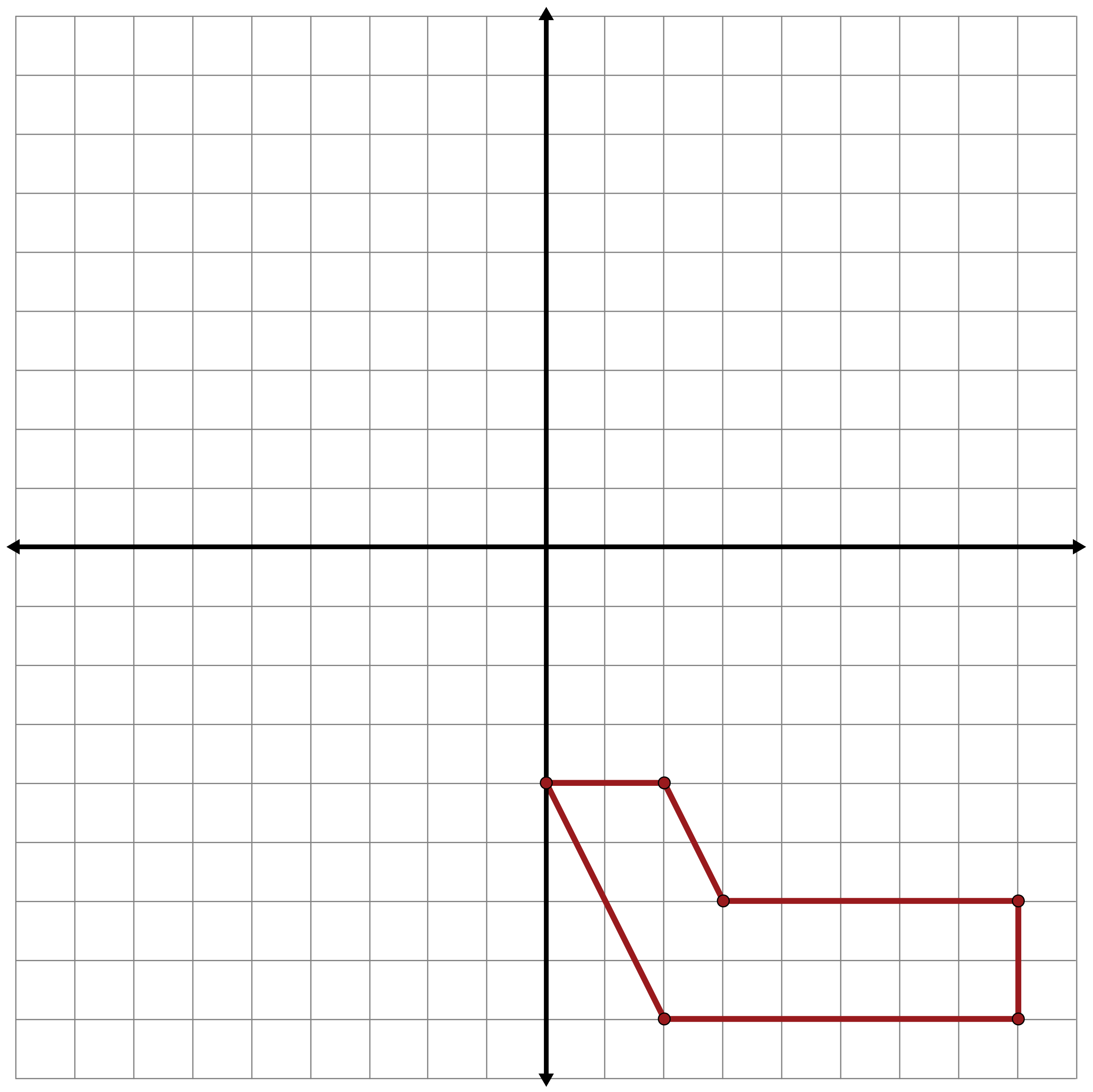 2)   What if we reflect an image over a different line? 
Reflect the following preimage over the line .3)   What if the preimage was not on the coordinate plane? How would we construct the image? Construct the image given the following preimage and line of reflection.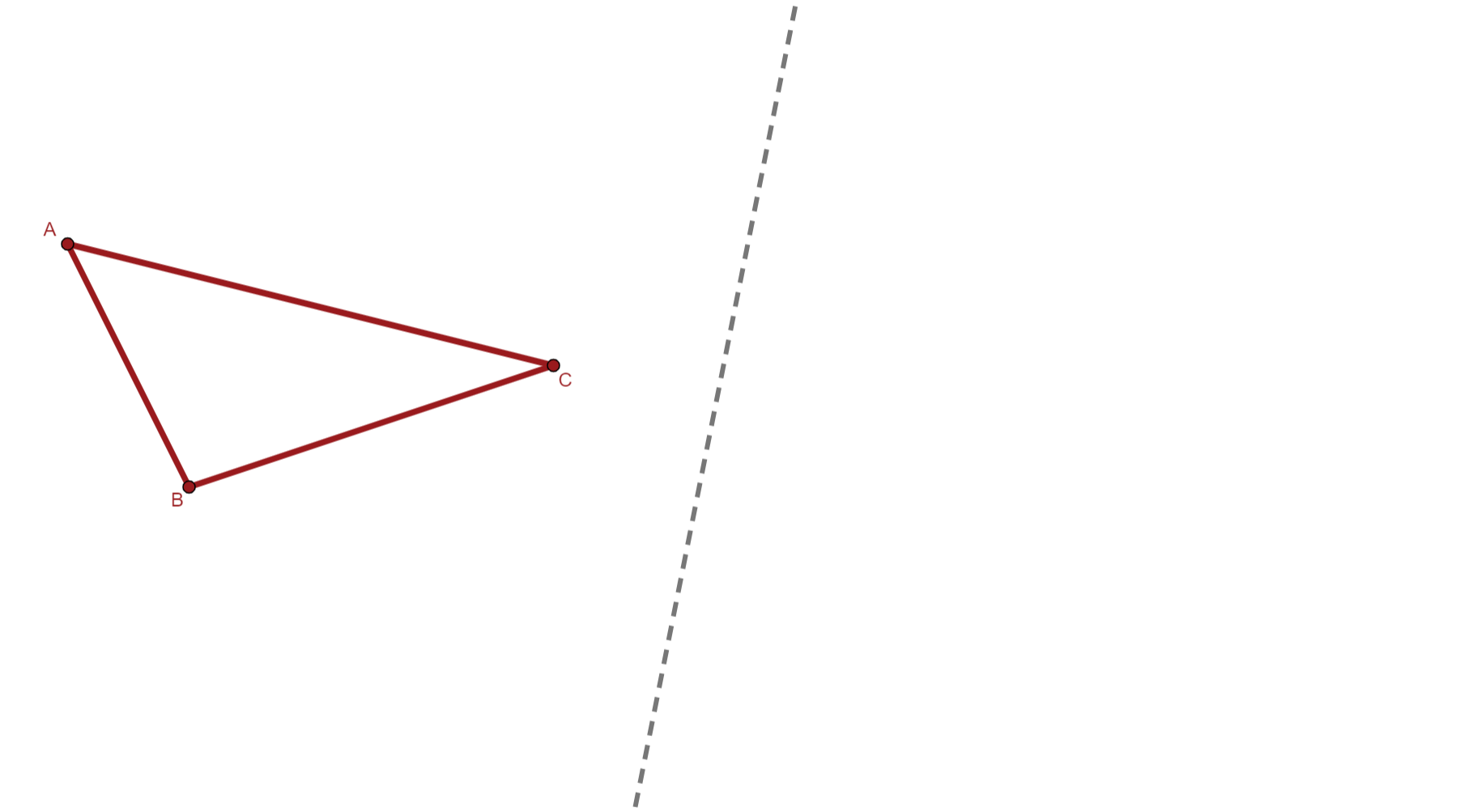 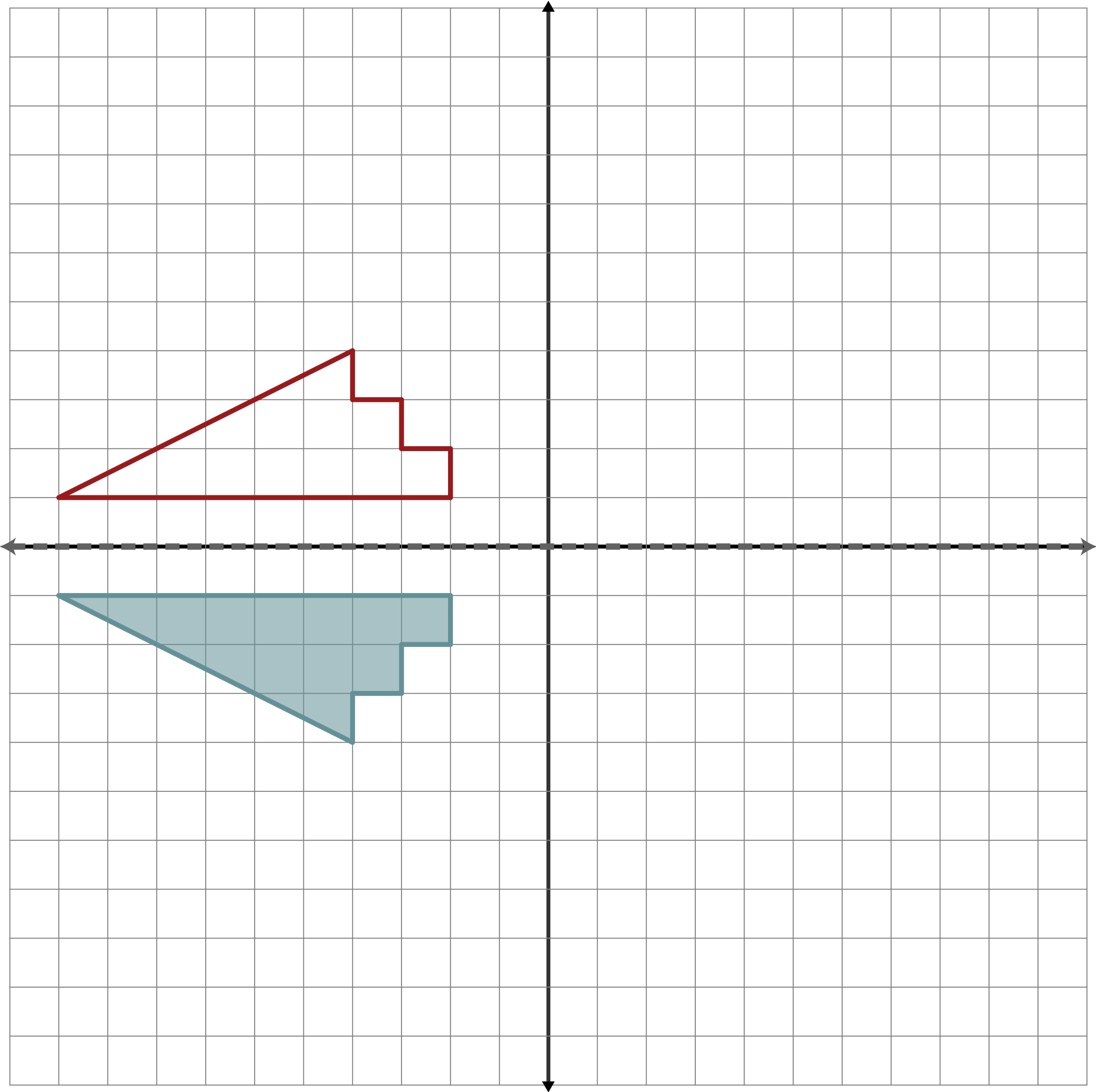 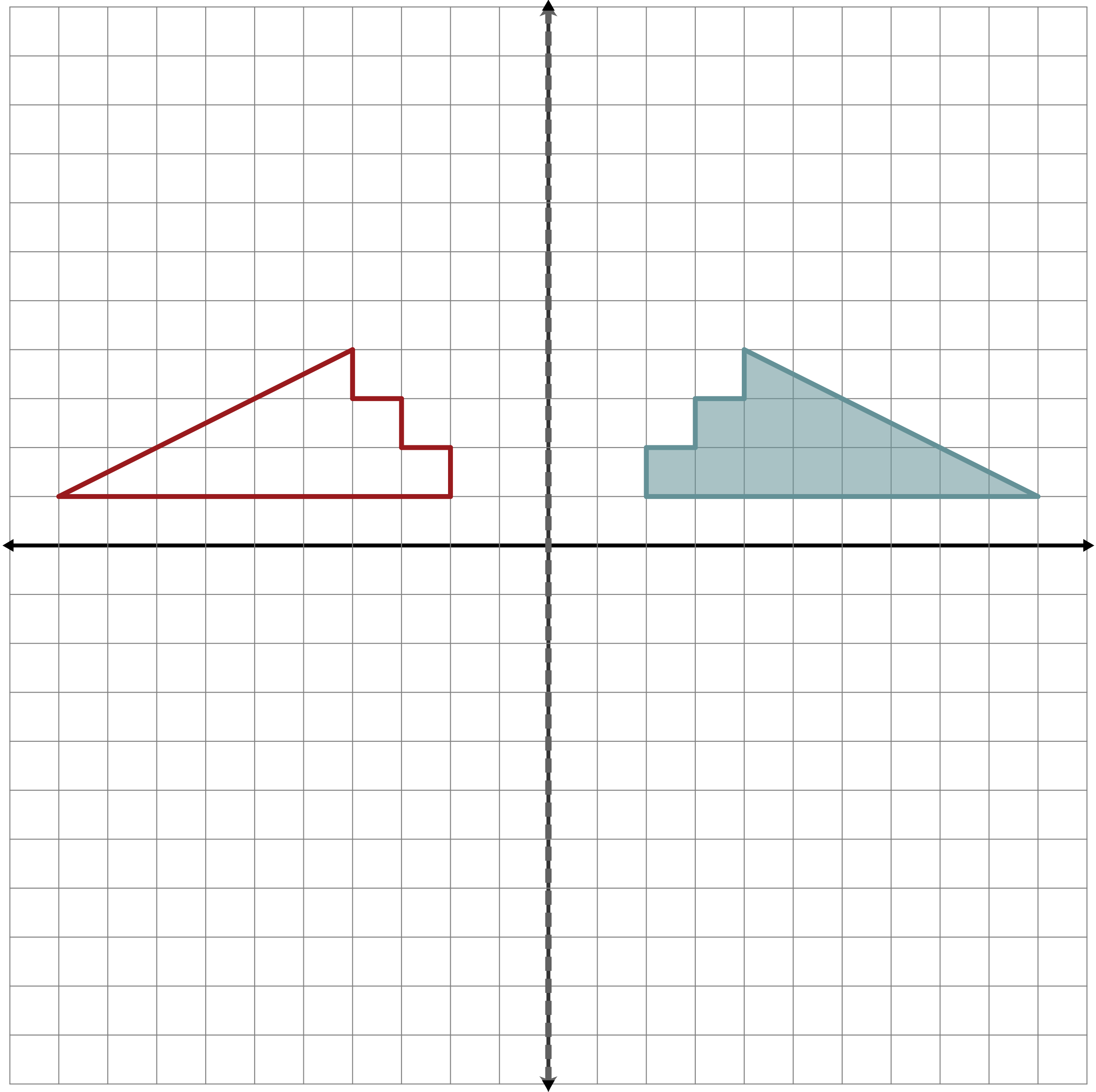 Reflected over…Algebraic RuleReflected over…Algebraic Rule…the x-axis…the y-axis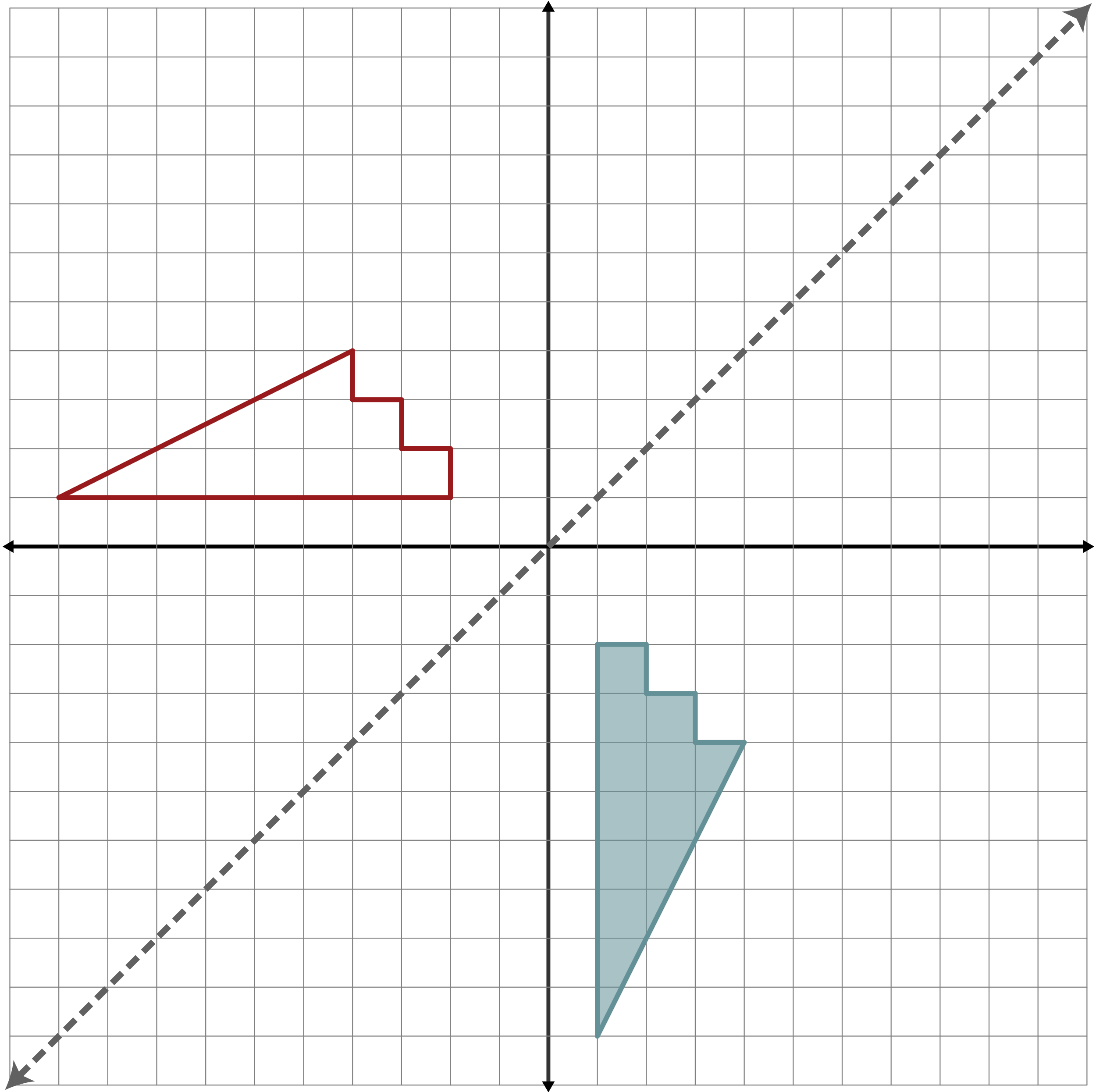 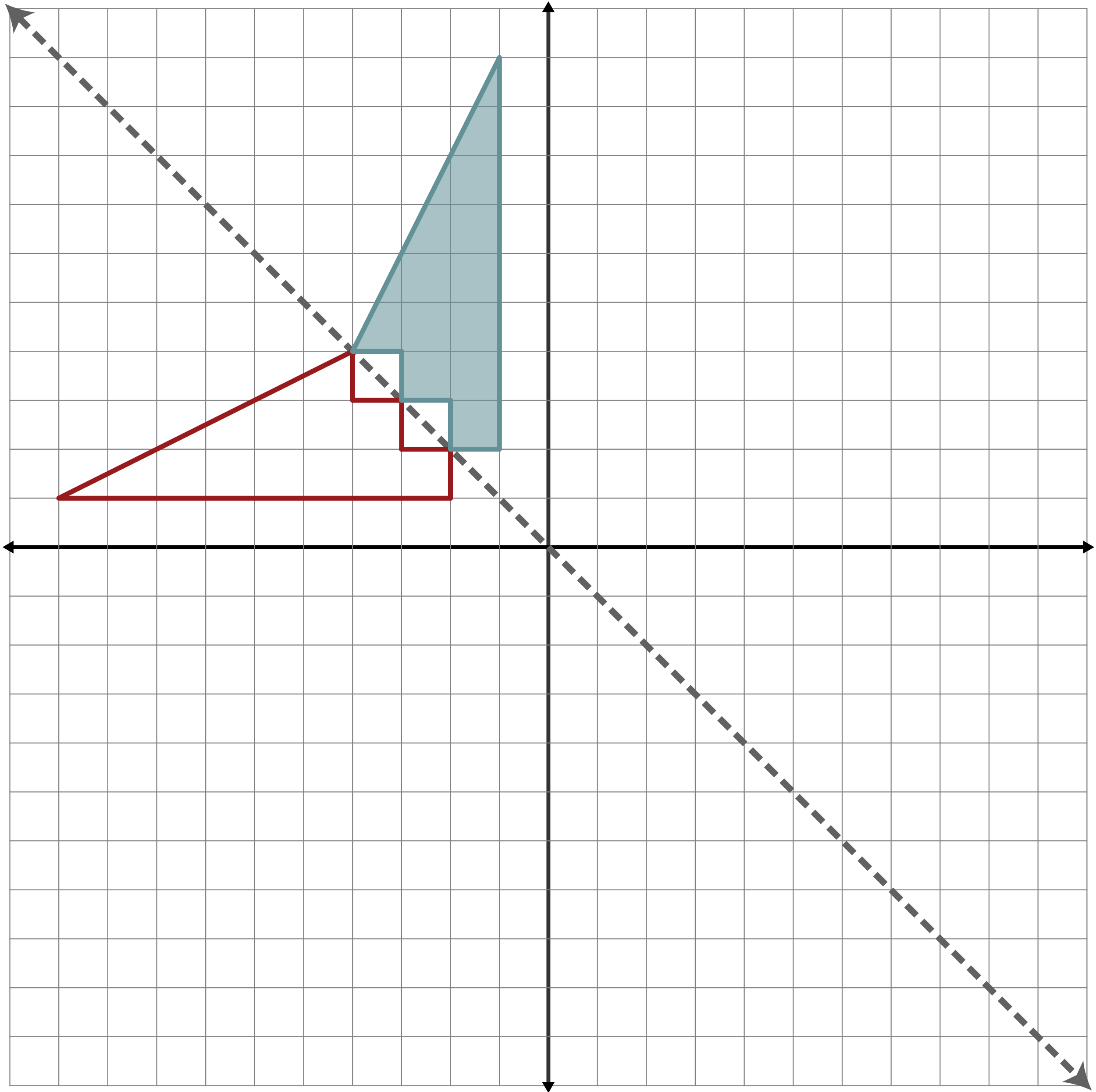 Reflected over…Algebraic RuleReflected over…Algebraic Rule…the line y = x…the line y = –xGraphVerbal DescriptionAlgebraic Rule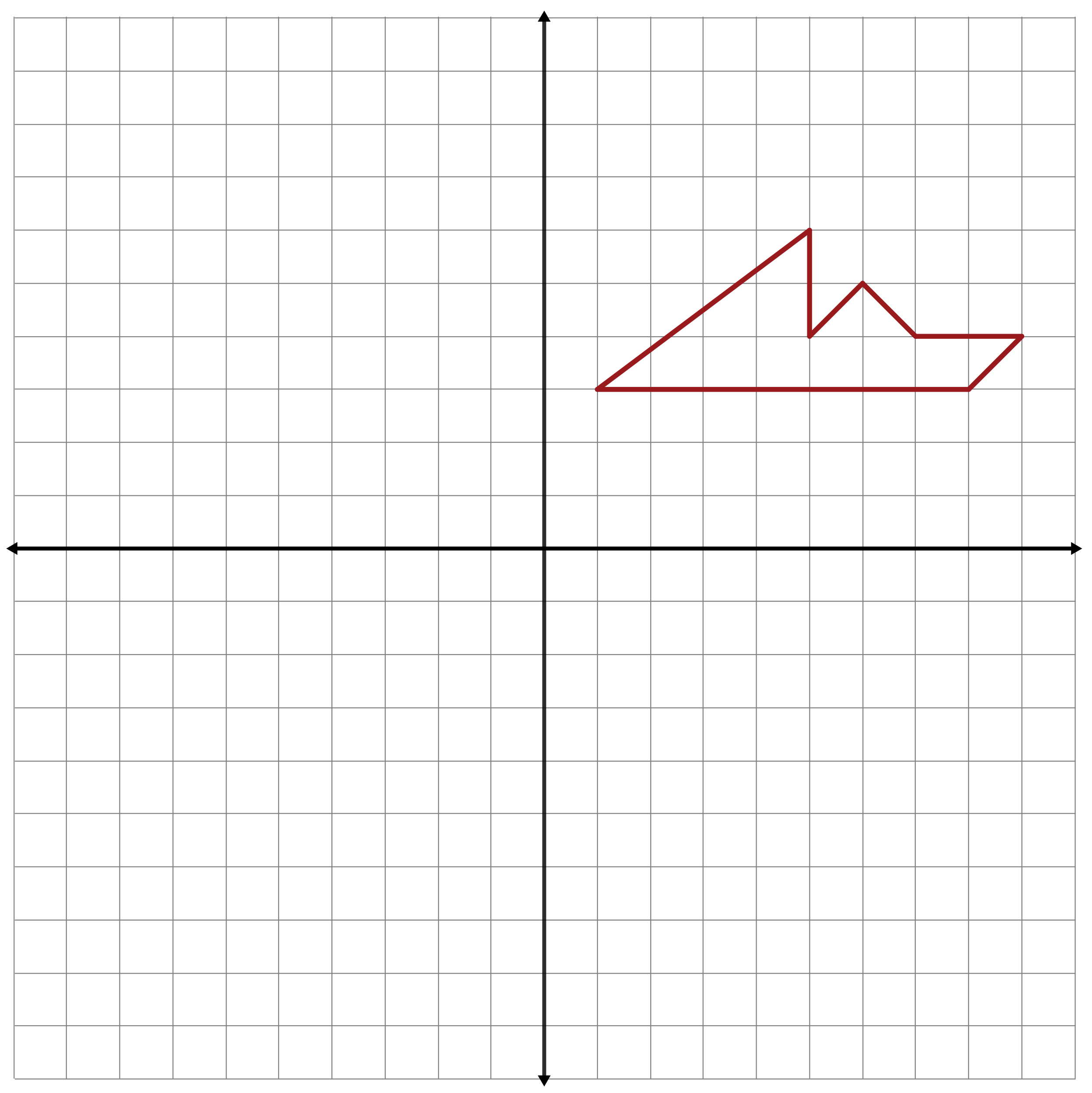 The preimage is reflected over the line .